		NEW JERSEY WOMEN IN LAW ENFORCEMENT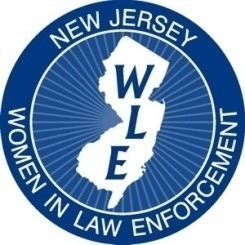                                    2022 Training Conference                                         Grand Marquis                                    Old Bridge, New Jersey                       SPONSORSHIP REGISTRATION FORMThe NJWLE Training Conference’s goal is to unite federal, state, county and municipal law enforcement officers in a dynamic setting to discuss and learn about relevant information as it relates to the law enforcement community.Your sponsorship will help to support the mission of the conference through the various events, presenters, keynote speaker, training sessions and awards ceremony. NJWLE is a registered 501(c) 6 non-profit organization.  We support no political affiliations.                 Tax ID: 20-3932315  PLEASE PRINTName/Organization___________________________________________________________Address__________________________City____________________State____________Zip_______Phone____________________Cell__________________Email______________All sponsors will be recognized in our Conference Program and announced at our Awards Ceremony.PLEASE INDICATE LEVEL OF SPONSORSHIP:AMOUNT $__________________Platinum Sponsor: $1,000 and up: Signage displayed on PowerPoint at conference, PLUS 2 Free tickets to the conference PLUS additional large signage displayed at the conference                       Gold Sponsor: $500 - $1,000: Signage displayed on PowerPoint at conference PLUS 1 Free ticket to the conference Silver Sponsor: $0-500: Signage displayed on PowerPoint at the conference Make checks payable to: NJWLE Training Conference                            Mail payment to:  NJWLE         3817 Crosswicks Hamilton Square Road, Suite 157        Hamilton, New Jersey 08691 